Вебинар на тему: «Способы продвижения бизнеса в Instagram».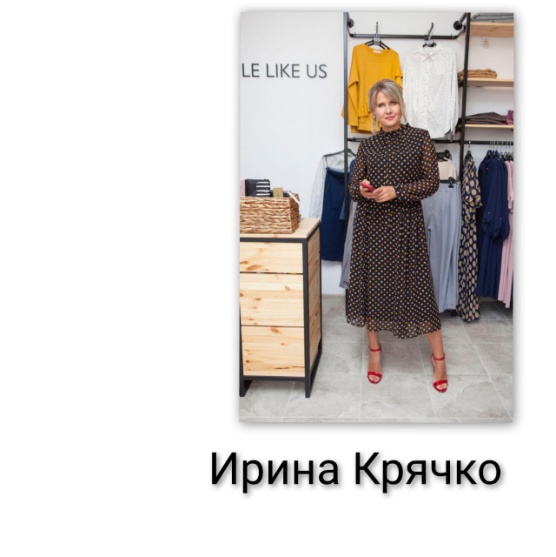 Дата: 29.09 2020 г.Время: 15:00-17:00Онлайн-платформа для проведения вебинара: ZoomАНО «РРАПП» при поддержке министерства экономического развития Ростовской области на базе центра «Мой бизнес» города Волгодонска проведет вебинар в режиме онлайн.Краткое описание:Цель мероприятия — помочь упаковать бизнес в Instagram⠀Правильно упакованный профиль помогает✔Получать новых подписчиков бесплатно✔Получать первые заявки без рекламы✔Быстрее выйти на желаемый уровень прибыли⠀На семинаре разберём:Как создать шапку профиля, которая приведёт целевую аудиторию;Как создать максимально информативный профиль для клиента;Как определить логические уровни внимания  и управлять ими;Как проводить клиента  по воронкам продаж  в профиле Instagram;Как набрать первую тысячу подписчиков и более. Бесплатные методы продвижения.Так же на семинаре  :1. Практикум-разбор кейсов;2. Пошаговый шаблон создания продающей шапки профиля;3. Анкета для определения целевой аудитории;4. Разбор профиля для действующего бизнеса.5.Ответы на вопросы слушателейСпикер: Ирина Крячко- руководитель маркетинговой студии «Сарафан»Участие в вебинаре бесплатное. Требуется предварительная регистрация на сайте mbrostov.ru.  Регистрация на вебинар обязательна, ссылка на вебинар придет на электронную почту, указанную при регистрации!Организатор АНО «РРАПП» при поддержке Правительства Ростовской области и министерства экономического развития Ростовской области (в рамках реализации нацпроекта «Малое и среднее предпринимательство и поддержка индивидуальной предпринимательской инициативы»)